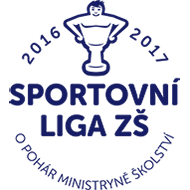 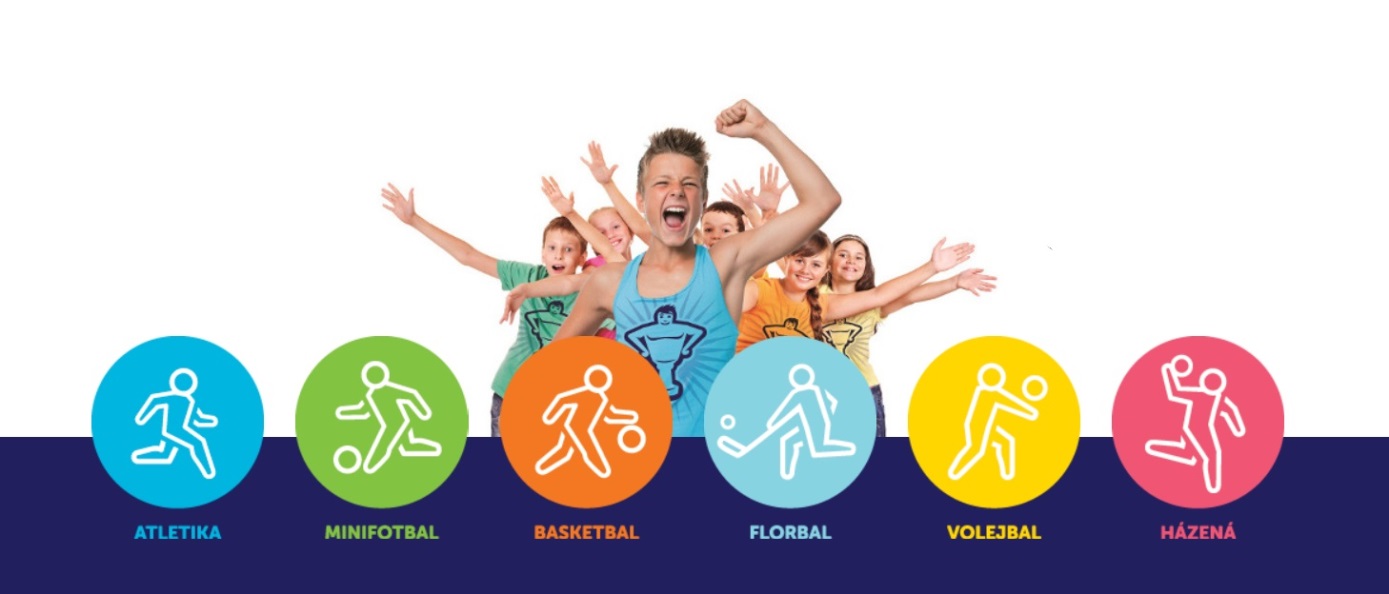                 FLORBAL – chlapciOKRESNÍ KOLOStrakonice       Čtvrtek 15. prosince 2016Florbal ZŠ a VG (kat. IV)Okresní kolo - chlapciPořadatelé: 	Asociace školních sportovních klubů ČR, ZŠ a Gymnázium VodňanyŘeditel soutěže:   Mgr. Milan Janda. Hlavní rozhodčí: Mgr. Radek ČEJKA - kontakt: ZŠ a Gymnázium Vodňany, Alešova 50				                   mobil 728 725 394					       e-mail: radek.cejka@zsgvodnany.czTermín konání: 	čtvrtek 15. prosince 2016 v 8,00 hodinMísto konání: 	Sportovní haly(Máchova ul.) StrakonicePředpis: - hraje se podle pravidel ČFbU, počet hráčů na hřišti  5 + 1 	   - družstvo tvoří maximálně 15 hráčů jedné školy a 1 vedoucí, který zodpovídá 	      za své družstvo po celou dobu soutěže	   - družstvo nastoupí v jednotných dresechKategorie: IV. -  chlapci ZŠ a VG , nar. 2000 - 2003Přihlášky:  Závazné přihlášky je třeba zaslat e-mailem hlavnímu rozhodčímu (viz výše) do čtvrtka 8. prosince 2016!!  Soupisky:   Potvrzené ředitelstvím školy předloží vedoucí při prezenci v den konání soutěže.Systém:  Bude určen podle počtu přihlášených družstev.   Hrací doba:  Hraje se 1 x 12 minut hrubého času, poslední 2 minuty čas čistý.Podmínky účasti: Všechna družstva startují na vlastní nebezpečí, družstva nastupují v jednotných dresech, mají vlastní hokejky, míčky a vybavení pro brankáře.!! Na hrací plochu je vždy přístup pouze v čisté sportovní obuvi, která nezanechává žádné stopy !!Hospodářské náležitosti:Cestovné -  na náklady vysílající složkyOrganizační náklady - hradí Jč KR AŠSK - nečlenové AŠSK hradí startovné ve výši 500,- KČCeny - tři nejúspěšnější diplomy, vítěz postupuje do krajského kola, vítězné družstvo má právo postupu do krajského kola v KapliciVe Vodňanech dne 21. listopadu 2016								Mgr. Radek Čejka							          	 ředitel soutěže